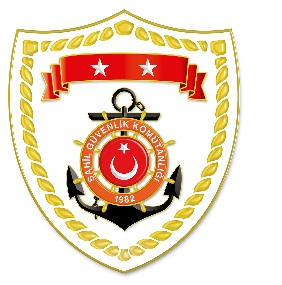 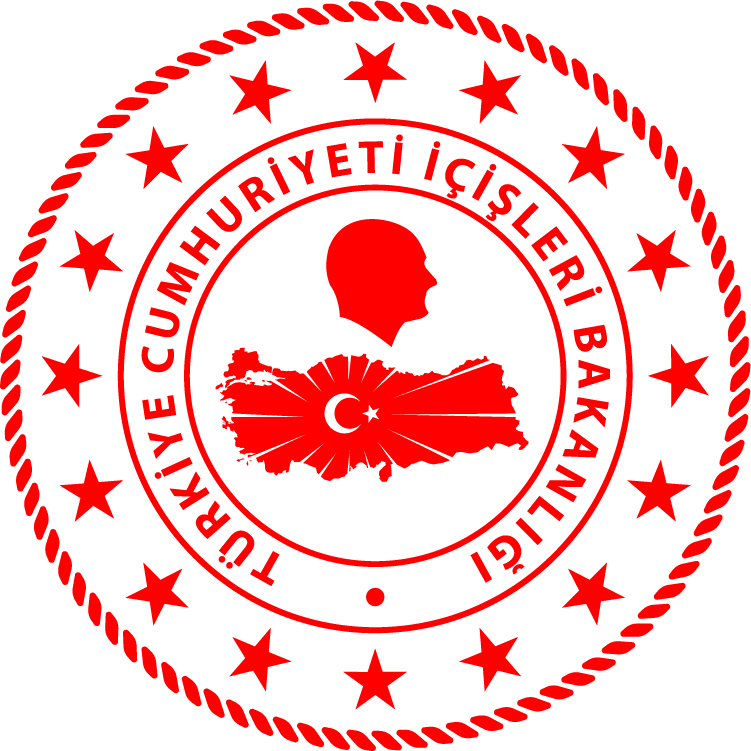 Ege Bölgesi*Paylaşılan veriler deniz yoluyla yapılan düzensiz göç esnasında meydana gelen ve arama kurtarma faaliyetleri icra edilen olaylara ait bilgiler içerdiğinden olayların bitiminde değişiklik gösterebilmektedir. Nihai istatistikî verilere, sona eren ay verisi olarak linkinden ulaşılabilmektedir.*Statistical information given in the table may vary because they consist of data related  incidents which were occured and turned into search and rescue operations.The exact numbers at the end of the related month is avaliable on www.sg.gov.tr/duzensiz_goc_istatistikleri.html	S.NoTARİHMEVKİ VE SAATDÜZENSİZ GÖÇ VASITASIYAKALANAN TOPLAM DÜZENSİZ GÖÇMEN KAÇAKÇISI/ŞÜPHELİKURTARILAN TOPLAM DÜZENSİZ GÖÇMEN/ŞAHIS SAYISIBEYANLARINA GÖRE KURTARILAN
 DÜZENSİZ GÖÇMEN UYRUKLARI122 Kasım 2021MUĞLA/Bodrum00.05Lastik Bot-98 Filistin, 1 Suriye222 Kasım 2021MUĞLA/Bodrum01.30Lastik Bot-3131 Filistin322 Kasım 2021MUĞLA/Datça02.17Lastik Bot-2415 Filistin, 8 Suriye, 1 Yemen422 Kasım 2021İZMİR/Çeşme02.25Lastik Bot-2817 Afganistan, 7 Eritre, 4 Somali522 Kasım 2021İZMİR/Dikili03.10Lastik Bot-2718 Somali, 5 Kongo,                            2 Yemen, 2 Filistin622 Kasım 2021İZMİR/Dikili03.55Lastik Bot-3527 Somali, 7 Yemen, 1 Suriye722 Kasım 2021MUĞLA/Datça04.351 Lastik Bot 2 Can Salı -3433 Afganistan, 1 İran822 Kasım 2021ÇANAKKALE/Ayvacık05.50Lastik Bot-5050 Afganistan922 Kasım 2021ÇANAKKALE/Ayvacık07.20Lastik Bot-4127 Yemen, 9 Somali,3 Afganistan, 2 Kongo1022 Kasım 2021İZMİR/Menderes09.20Lastik Bot-2811 Kongo, 7 Gine, 4 Güney Afrika, 3 Kamerun, 2 Togo, 1 Somali1122 Kasım 2021İZMİR/Çeşme12.50Lastik Bot-2010 Somali, 9 Yemen, 1 Filistin1222 Kasım 2021İZMİR/Seferihisar15.05Yelkenli Tekne-11545 Suriye, 29 Irak, 27 Somali,             10 Afganistan, 2 Eritre, 2 Mısır1322 Kasım 2021İZMİR/Seferihisar18.30Can Salı-2121 Somali